Mini Context for The Anthology @EduqasMini Context for The Anthology @EduqasMini Context for The Anthology @EduqasMini Context for The Anthology @EduqasMini Context for The Anthology @EduqasMini Context for The Anthology @EduqasThe ManhuntPeacekeeperRelationship troubleEmotional painPhysical painPTSD – Post traumatic stress disorder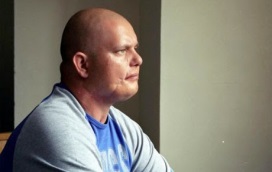 Sonnet 43Love for husband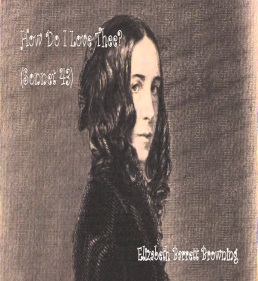 EscapismParents difficult Emotional LondonVictorian London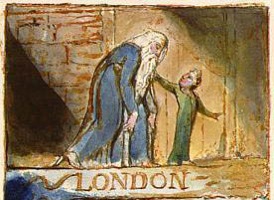 Religious cynicRomantic Poet Social concept addressedThe SoldierPropagandaNever foughtDied out of warPersuasiveunrealistic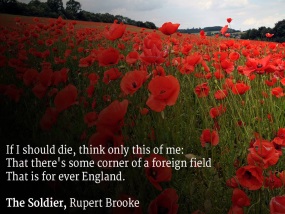 She walks in BeautyAbout his cousin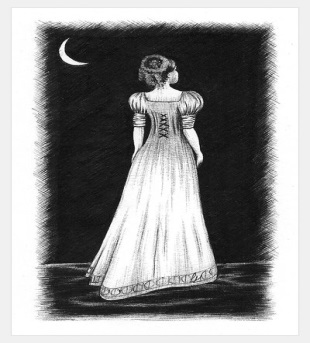 At a funeralDepicts love of physical beautyWell known lotharioLiving SpaceIndiaSlums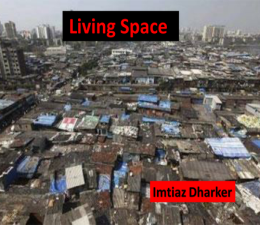 Social conceptPovertyAs imperceptibly as GriefReclusive poet 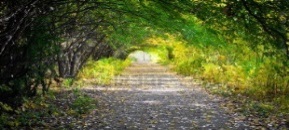 Wide reader Interest in civil warFather was an American congressmanCozy ApologiaAutobiographical poem 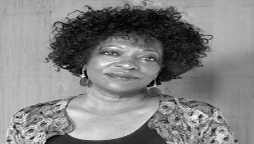 About Hurricane Floyd 1999Love and comfort Valentine Realism of love Depiction of relationships 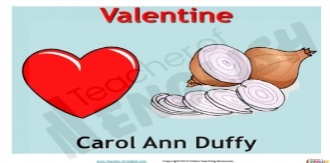 Poet Laureate Contemporary poet A Wife in London Boer War 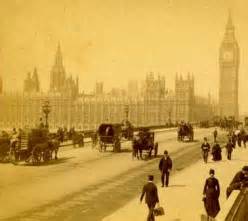 Telegram before love letter Highlights female pain of warisolationDeath of a Naturalist Irish poet 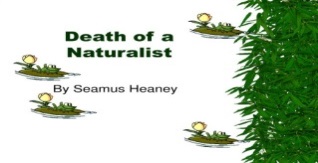 Grew up in countryside Sent to school Fear of nature as an adultHawk Roosting Nazi symbolPower Concept of nature owning the world Cynicism about religion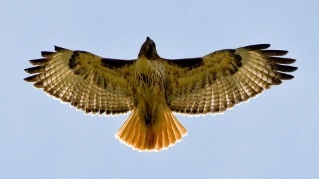 To Autumn Romantic poetIdealistic 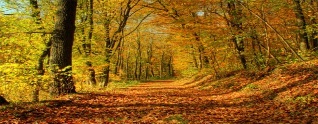 TB – Impending death Reflection on life/deathAfternoons Larkin’s cynical views on relationships Family life non-existent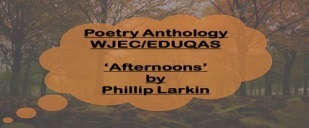 Dulce et Decorum Est  WW1Battle of the Somme Died in battle just before the end of war Sickened by violence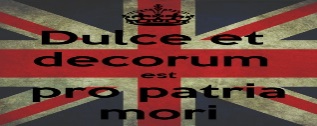 OzymandiasArrogance of rulersEgyptian ruler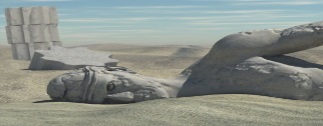 Shelley a rebelMametz Wood Welsh regimentTold to walk into the woodsForgotten soldiersQuick deaths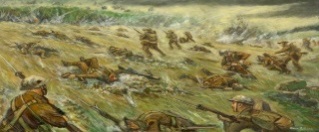 Excerpt from the PreludeLake District Autobiographical account Depicts innocence in childhood Fear of nature 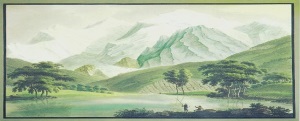 